                      CURRICULUM VITAE TinuTinu.333051@2freemail.com LOGESTICS EXECUTIVE AND EXPORT DOCUMENTATION  Bachelors in Commerce along with Diploma in Logistics and Shipping offering 1 year and  1 month experiance in Export Documentation.SKILLS:Excellent Communication and knows Multiple languages.Flexible, team player, multi tasking and work well under pressure.Interpersonal and Relationship building skills.Time management, Creativity and Problem solving skills.Cooperative, Attentive and Friendly.Effective listening and Decision making skill.Quick learner and driven to action.EDUCATION:Graduated with Bachelor of Commerce with grade B from IGNOU CMS College, Kerala (2015-2016)Logistics and shipping from Good Ocean Maritime (2013-2014)Diploma In Financial Management with First Class (2012-2013)Passed with 61% in Grade 12 (2009-2010)Passed with 72% in Grade 10 (2007-2008)COMPUTER SKILLS:MS Office (word, PowerPoint, excel)Tally.CAREER HISTORY:WORKED WITH ASIAAN TIGER LINES           POST : Export documentation assistant (1 year 1 month)           ROLE : Deals with various export documents.CORE COMPETENCIES:International freight forwarding both ocean and air.Communications and client handling.PROFESSIONAL EXPERIENCE:Deals with day to day shipping operations.Handling various export documents.Handling queries over the phone or via correspondencePERSONAL PROFILE:Date of Birth : 20/11/1991Nationality : IndianLanguages : English, Hindi, Malayalam,Tamil.Marital Status : Single DECLARATION:I hereby declare that the above information provided is true and correct to the best of my knowledge.                                                          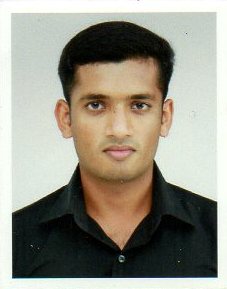 